LEKTURY W KLASIE IMaria Kownacka, „Plastusiowy pamiętnik”;Jacob i Wilhelm Grimm, „Jaś i Małgosia”;Jan Brzechwa, „Sójka”; Jacob i Wilhelm Grimm, „Muzykanci z Bremy”;Hans Christian Andersen, „Nowe szaty cesarza”; Jan Brzechwa, „Leń”;Jan Brzechwa, „Żaba”;Charles Perrault, „Śpiąca królewna”;Waldemar Cichoń, „Cukierku, ty łobuzie!”;10. Tove Jansson, „Opowiadania z Doliny Muminków”;    11. Wanda Chotomska, „ Legenda o Smoku ze Smoczej Jamy”;    12. Jan Brzechwa, „Przyjście lata”.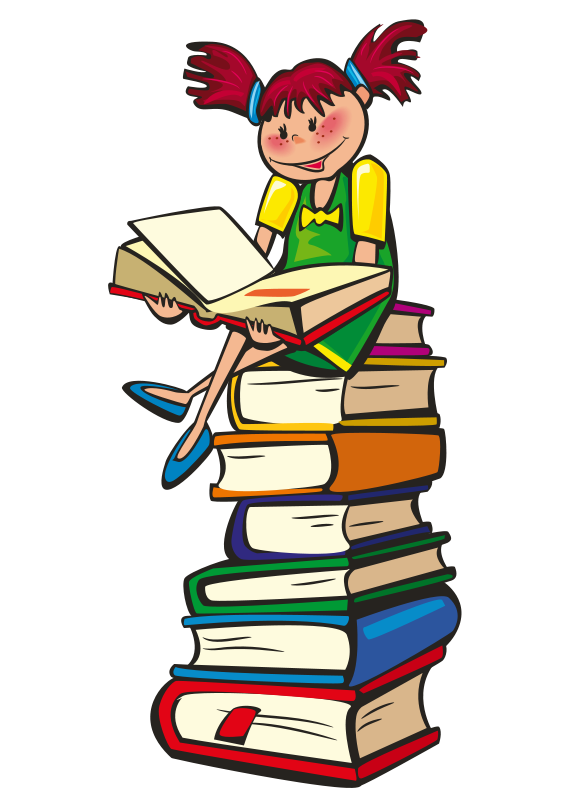 